Дошкольное структурное подразделение муниципального бюджетного общеобразовательного учреждения «Средняя общеобразовательная школа №2 имени С.И.Подгайнова г.Калининска Саратовской области» - Детский сад «Почемучка»Интегрированная непрерывная образовательная деятельность по познавательному развитию в старшей группе «Путешествие в королевство Математики»                                                                                             (в рамках недели педагогического мастерства «Сердце отдаю детям»)Подготовила:                                                                                                                                          воспитатель Литвин С.Ф.2015г.Цель:Совершенствование знаний детей по формированию элементарных математических представлений, оказание помощи детям в формировании навыков позитивного общения, содействие процессу личностного роста.Задачи:Образовательные: Закрепить количественный и порядковый счет в пределах десяти; закрепить представления детей о геометрических фигурах, учить сравнивать их по трем признакам (цвет, форма, величина); учить ориентироваться в пространстве: слева, справа, впереди, сзади;   различать и называть виды транспорта.Развивающие: Развивать внимание, память, логическое мышление.Воспитательные: Воспитывать у детей доброжелательное отношение друг к другу, умение   вместе преодолевать трудности.Материалы и оборудование:Мультимедийная установка с презентацией, карандаши , стульчики с наклеенными на спинках  цифрами от 1 до 9;     Дидактический наглядный материал: Демонстрационный материал:Карточки «Веселые человечки»Раздаточный материал:Карточки с предметами на каждого ребенка,  карточки с изображением паровоза из геометрических фигур  на каждого ребенка, карточки с  точками от 1 до10,  листы бумаги с заданием.Ход:Дети заходят в зал, становятся в круг.I. Вводная часть. Организационный моментВоспитатель: Собрались все дети в круг                         Я твой друг и ты мой друг.                         Крепко за руки возьмемся                         И друг другу улыбнемся.Доброе утро! Улыбнись скорее и весь день будет веселее.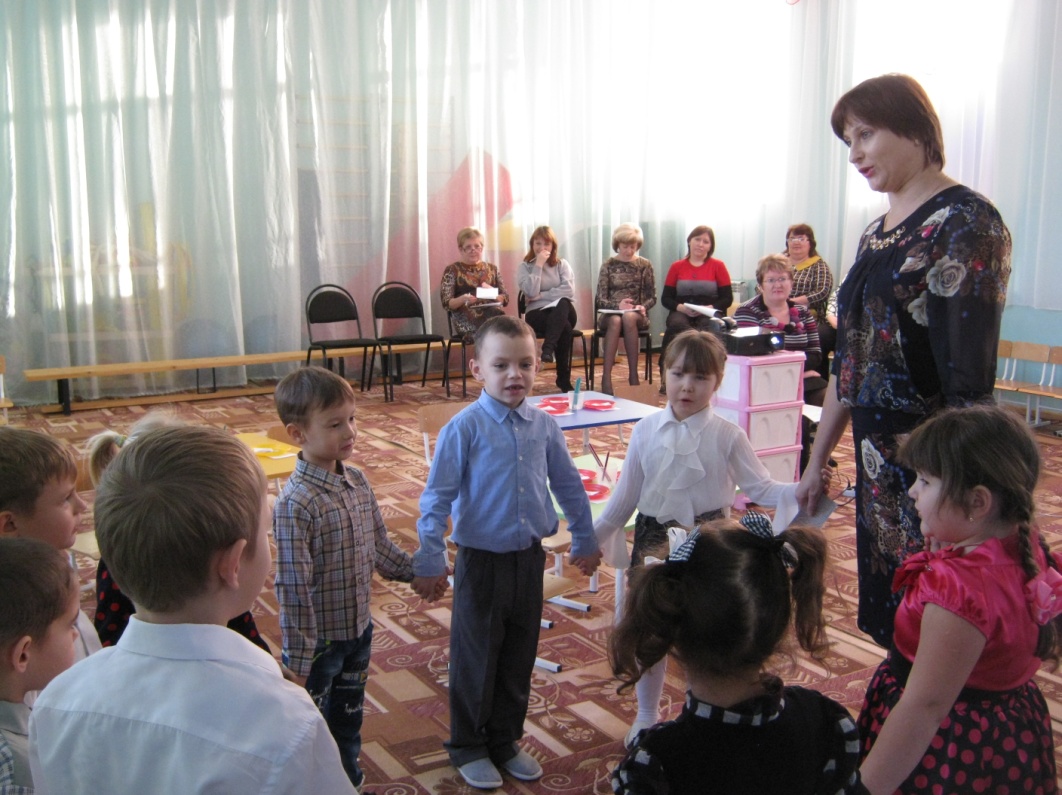 Дети проходят и рассаживаются на свои места.Ребята! Мне на телефон пришло смс- сообщение.(слайд 2) Давайте прочитаем его.«Дорогие ребята! В математическом королевстве случилась беда. Злой волшебник заколдовал всех жителей королевства. Все числа перепутались в числовом ряду, а геометрические фигуры забыли свои имена. Жители королевства просят помочь им – снять колдовские чары. А для этого надо выполнить сложные задания.                                    Королева Математики »(слайд 3)Воспитатель: Ребята, поможем жителям математического королевства? Путь далекий, на чем можно отправиться в путешествие?1) Как называется транспорт, который передвигается по воде?  2) По земле?  3) По воздуху?  Ребята! Посмотрите на  экран. Что вы видите? (слайд 4)-Какой транспорт самый быстрый?-Какой транспорт самый медленный?Задание 1Разложите  картинки по скорости передвижения транспорта от самого быстрого до самого медленного. (слайд 5)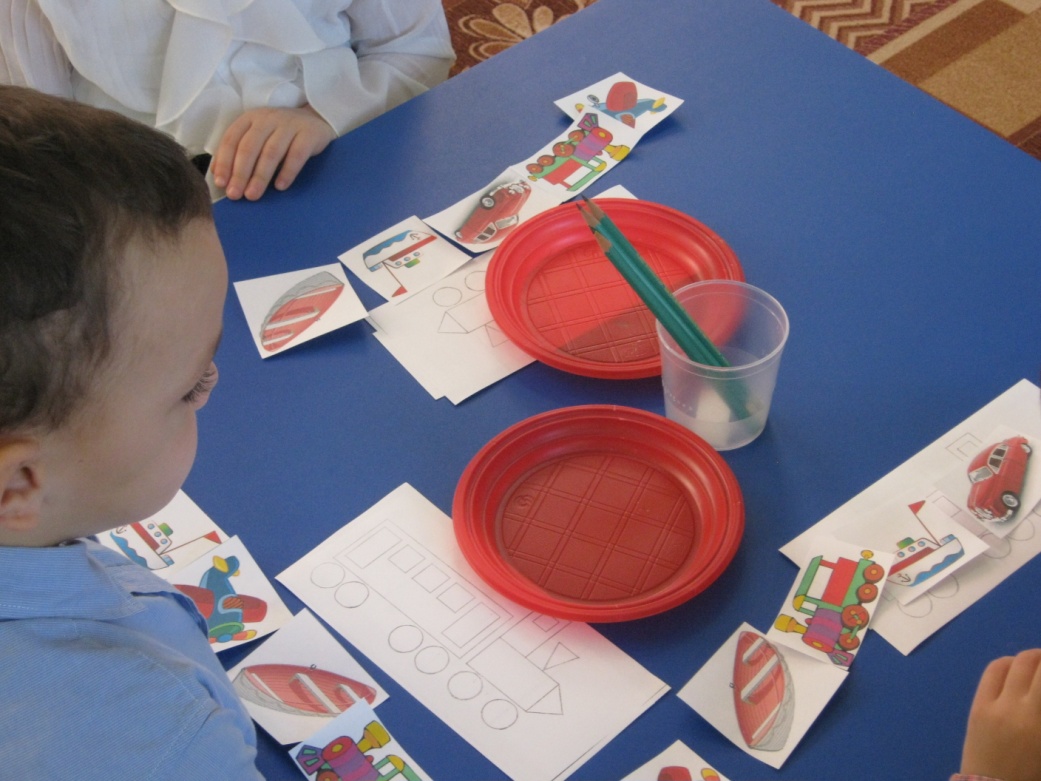 Воспитатель: Ребята, мы отправляемся в путешествие, а вот на каком транспорте,  вам подскажет загадка:«Железные избушкиПрицеплены друг к дружке,Одна из них с трубоюВезет всех за собою» (поезд)  (слайд 5)Задание 2. «Из каких геометрических фигур составлен паровоз, и сколько фигур?»Воспитатель: Посчитайте, сколько геометрических фигур в нарисованном паровозе. (слайд 6)  Чтобы поехать на поезде, нам нужно купить билеты.Ребята, где можно купить билеты?                                                                                                            Сейчас я буду продавать билеты, кем я буду? Кто получил билет, должен сосчитать количество точек на билете и найти номер своего вагона.Воспитатель раздает карточки, дети находят стул с цифрой и садятся на него.Упражнение «Прощание».Дети и воспитатель договариваются об условных командах. Если звучит имя мальчика (До свидания, Егор, все дети должны повернуться – влево и помахать левой рукой, если имя девочки - вправо и помахать правой рукой. (4-5 раз) .Упражнение «Назови соседей»1. Сколько вагонов у поезда?2. Дима, в каком вагоне ты едешь?3. Какой вагон впереди?4. Какой вагон сзади?Воспитатель: Поезд наш набирает ход, а чтобы нам не скучать мы поиграем.Игра «Да- нет»1. У квадрата четыре угла?2. Белка живет в берлоге?3. На руке пять пальцев?4. Сейчас лето?5. День рождения один раз в году?6. Мы в д/с идем вечером?7. У светофора три глаза?8. Ночью мы спим?9. В году 12 месяцев?10. У круга есть углы?Воспитатель: Мы уже подъезжаем к математическому королевству. Ребята, посмотрите, вон там вдали виден замок королевы Математики. Но прежде, чем отправиться в замок, я предлагаю  немного поиграть.Физминутка «Веселые человечки» (дети двигаются под музыку)(слайд 7)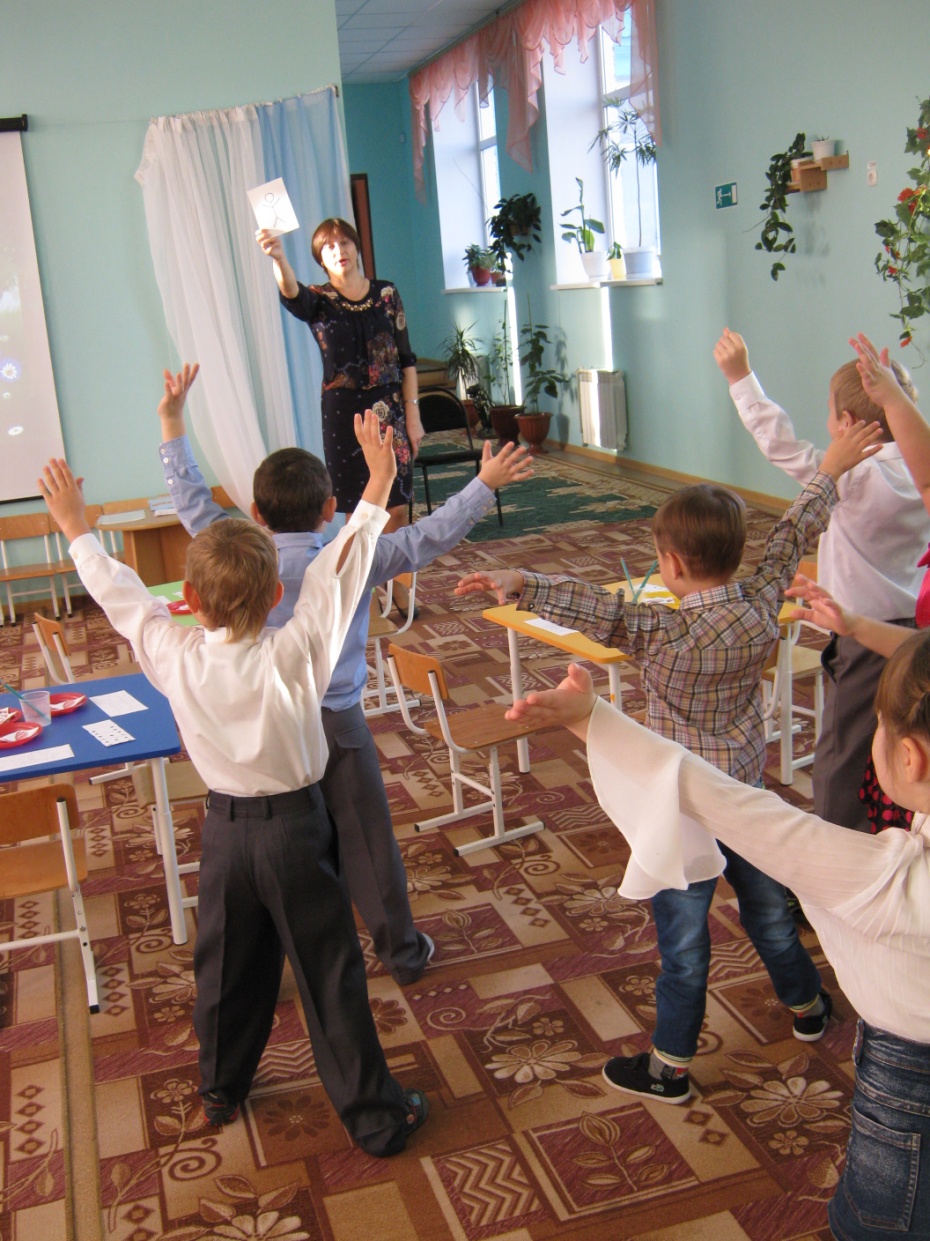 Дети садятся за столыВоспитатель: Ребята, злой волшебник повесил огромный замок на ворота королевства, чтобы его открыть, нам нужно разгадать один секрет – догадаться какая фигура лишняя. (слайд 8)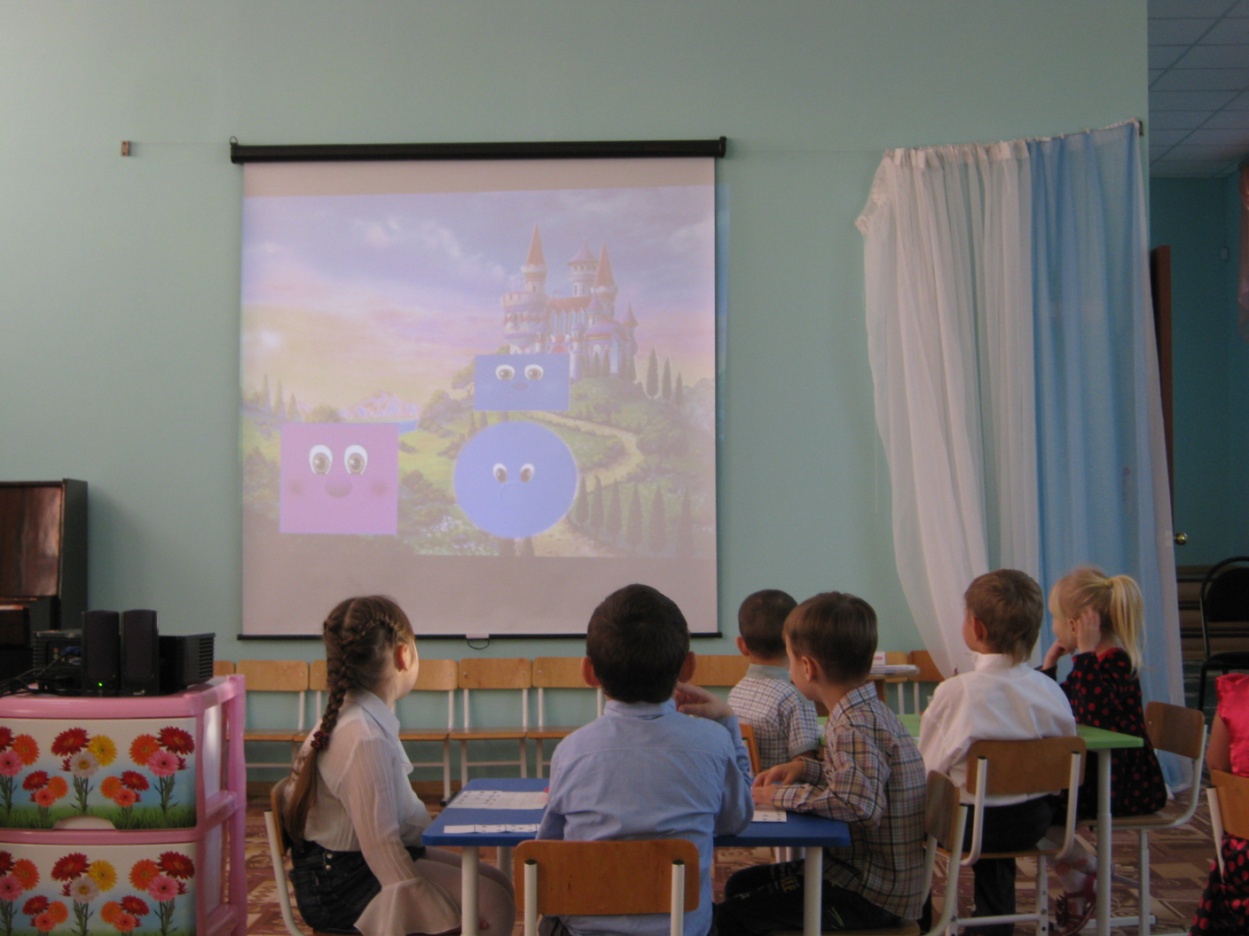 Задание 3.(На  экране  картинка замка с  геометрическими фигурами: большой синий круг, большой  красный  квадрат, большой  красный  треугольник, маленький  синий  прямоугольник.)1. Какие геометрические фигуры вы видите на пути к замку?2. Есть ли здесь одинаковые фигуры?3. Чем они похожи, что общего?(Сравнение по форме, цвету, величине) .4. Чем фигуры отличаются?5. Какая фигура лишняя?(Круг – он не имеет углов).Воспитатель: Молодцы, ребята. Вы все справились с заданием. Путь в замок королевы Математики свободен. Давайте заглянем в замок и посмотрим, что там происходит. Посмотрите, на стене висят два портрета королевы, когда она была еще маленькой девочкой. (слайд 8)Упражнение «Найди сходство и различия»Воспитатель:  Но, чтобы снять колдовские чары с жителей математического королевства, надо выполнить еще одно задание.Задание 4. «Нарисуйте кружочки в последнем квадрате, используя закономерность». (слайд 9)Воспитатель: У каждого ребенка на столах лист бумаги с заданием. Нарисуйте кружочки в последнем квадрате, используя соответствующую закономерность.  Хорошо! Все правильно выполнили задания.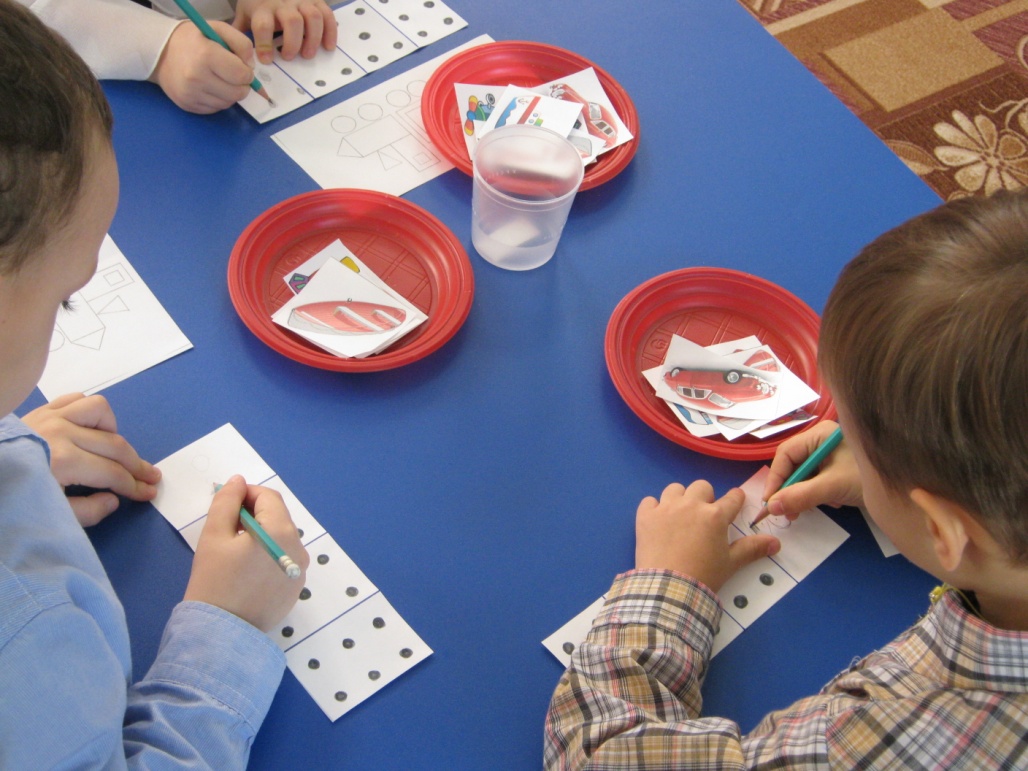 III. Заключительная часть.Воспитатель: Сложные задания придумал  злой волшебник. Не смотря на это, вы отлично справились. Каждый просто молодец! Путешествию – конец. Нам пора возвращаться в группу.Рефлексия:• Что понравилось больше всего?• С чем вы легко справились?• Что показалось трудным?Воспитатель: Жители королевства благодарят вас за помощь.А королева Математики в благодарность вам   оставила вот этот  подарок – игру «Математический тренажер».